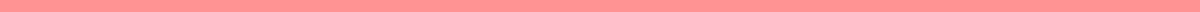 Cover Letter For Teacher AssistantJane Doe
123 Maple Street
Citytown, State 12345
janedoe@email.com
(123) 456-7890
June 7, 2024Mr. Michael Smith
Principal
Sunrise Elementary School
789 Pine Avenue
Citytown, State 12345Dear Mr. Smith,I am writing to express my interest in the Teacher Assistant position at Sunrise Elementary School, as advertised on your website. I recently graduated from State University with a Bachelor of Education and am enthusiastic about the opportunity to contribute to your team and support the educational development of your students.During my time at State University, I completed student teaching assignments and participated in various classroom settings, where I assisted lead teachers with lesson planning, classroom management, and one-on-one support for students. These experiences have equipped me with the skills necessary to excel as a Teacher Assistant, including effective communication, patience, and the ability to work collaboratively with educators and students.In addition to my academic training, I have volunteered at the Citytown Community Center, assisting with after-school tutoring programs and organizing educational activities for children. This role allowed me to develop strong organizational and interpersonal skills, as well as a passion for fostering a positive and engaging learning environment.I am particularly drawn to Sunrise Elementary School because of its commitment to academic excellence and its supportive community atmosphere. I am eager to bring my dedication and enthusiasm to your school and help create a nurturing and effective learning environment for your students.I am confident that my educational background and hands-on experience make me a strong candidate for the Teacher Assistant position. I look forward to the opportunity to discuss how my skills and experiences align with the needs of your school.Thank you for considering my application. I am available for an interview at your earliest convenience and can be reached at (123) 456-7890 or janedoe@email.com.Sincerely,
Jane Doe